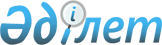 О проекте Закона Республики Казахстан "О внесении изменений и дополнений в некоторые законодательные акты Республики Казахстан по вопросам лицензирования"Постановление Правительства Республики Казахстан от 30 декабря 2005 года
N 1326

      Правительство Республики Казахстан ПОСТАНОВЛЯЕТ:

      внести на рассмотрение Мажилиса Парламента Республики Казахстан проект Закона Республики Казахстан "О внесении изменений и дополнений в некоторые лицензирования".       Премьер-Министр 

      Республики Казахстан  Проект 

  Закон Республики Казахстан

О внесении изменений и дополнений в некоторые

законодательные акты Республики Казахстан 

по вопросам лицензирования 

  Статья 1. Внести изменения и дополнения в следующие  законодательные акты Республики Казахстан: 

      1. В Гражданский  кодекс  Республики Казахстан (Общая часть), принятый Верховным Советом Республики Казахстан 27 декабря 1994 г. (Ведомости Верховного Совета Республики Казахстан, 1994 г., N 23-24 (приложение); 1995 г., N 15-16, ст. 109; N 20, ст. 121; Ведомости Парламента Республики Казахстан, 1996 г., N 2, ст. 187; N 14, ст. 274; N 19, ст. 370; 1997 г., N 1-2, ст. 8; N 5, ст. 55; N 12, ст. 183, 184; N 13-14, ст. 195, 205; 1998 г., N 2-3, ст. 23; N 5-6, ст. 50; N 11-12, ст. 178; N 17-18, ст. 224, 225; N 23, ст. 429; 1999 г., N 20, ст. 727, 731; N 23, ст. 916; 2000 г., N 18, ст. 336; N 22, ст. 408; 2001 г., N 1, ст. 7; N 8, ст. 52; N 17-18, ст. 240; N 24, ст. 338; 2002 г., N 2, ст. 17; N 10, ст. 102; 2003 г., N 1-2, ст. 3; N 11, ст. 56, 57, 66; N 15, ст. 139; N 19-20, ст. 146; 2004 г., N 6, ст. 42; N 10, ст. 56; N 16, ст. 91; N 23, ст. 142; 2005 г., N 10, ст. 31; N 14, ст. 58):       пункт 4 статьи 10 изложить в следующей редакции:       "4. Занятие отдельными видами деятельности, связанными с объектами повышенной опасности, имеющими особо важное государственное значение, и являющимися частными предпринимательскими осуществляется по государственным лицензиям. Перечень таких видов деятельности, условия лицензирования и последующий лицензионный контроль определяются законодательством Республики Казахстан о лицензировании.       Лицензирование отдельных видов деятельности устанавливается в случаях, если установленные законодательными актами Республики Казахстан требования к продукции, требования по обязательному подтверждению соответствия отдельных видов продукции, процессов и государственный контроль за деятельностью недостаточны для достижения целей государственного администрирования.". 

      2. В Уголовно-исполнительный  кодекс  Республики Казахстан от 13 декабря 1997 г. (Ведомости Парламента Республики Казахстан, 1997 г., N 24, ст. 337; 2000 г., N 6, ст. 141; N 8, ст. 189; N 18, ст. 339; 2001 г., N 8, ст. 53; N 17-18, ст. 245; N 24, ст. 338; 2002 г., N 23-24, ст. 192; 2004 г., N 5, ст. 22; N 23, ст. 139, 142; N 24, ст. 154; Ведомости Парламента Республики Казахстан, 2005 г., N 13, ст. 53):       в пункте 2 статьи 14 слова "отозвать лицензию на занятие соответствующими видами деятельности" заменить словами "лишить лицензиата лицензии на право занятия отдельными видами деятельности". 

      3. В  Кодекс  Республики Казахстан об административных правонарушениях от 30 января 2001 г. (Ведомости Парламента Республики Казахстан, 2001 г., N 5-6, ст. 24; N 17-18, ст. 241; N 21-22, ст. 281; 2002 г., N 4, ст. 33; N 17, ст. 155; 2003 г., N 1-2, ст. 3; N 4, ст. 25; N 5, ст. 30; N 11, ст. 56, 64, 68; N 14, ст. 109; N 15, ст. 122, 139; N 18, ст. 142; N 21-22, ст. 160; N 23, ст. 171; 2004 г., N 6, ст. 42; N 10, ст. 55; N 15, ст. 86; N 17, ст. 97; N 23, ст. 139, 140; N 24, ст. 153; 2005 г., N 5, ст. 5; N 7-8, ст. 19; N 9, ст. 26; N 13, ст. 53; N 14, ст. 58;  Закон  Республики Казахстан от 22 ноября 2005 г. "О внесении изменений и дополнений в некоторые законодательные акты Республики Казахстан по вопросам налогообложения", опубликованный в газетах "Егемен Казахстан" 3 декабря 2005 г. и "Казахстанская правда" 29 ноября 2005 г.;  Закон  Республики Казахстан от 22 ноября 2005 г. "О внесении изменений и дополнений в некоторые законодательные акты Республики Казахстан по вопросам прав интеллектуальной собственности", опубликованный в газетах "Егемен Казахстан" 1 декабря 2005 г. и "Казахстанская правда" 26 ноября 2005 г.):       1) пункт 3 статьи 52 дополнить абзацем вторым следующего содержания:       "Лишение лицензии на отдельные виды деятельности (совершение операций) осуществляется уполномоченными государственными органами в пределах их компетенции, по основаниям и в порядке, установленными законодательными актами Республики Казахстан.";       2) дополнить статьей 137-1 следующего содержания:       "Статья 137-1. Невозврат лицензии и/или приложения к лицензии лицензиару       В случае невозврата лицензии и (или) приложения к лицензиии лицензиатом лицензиару в течение десяти рабочих дней при прекращении действия лицензии и (или) приложения к лицензии, данные действия -       влекут штраф на граждан в размере до десяти, на должностных лиц - в размере до двадцати, на юридических лиц - в размере до двухсот месячных расчетных показателей.";       3) статью 149 изложить в следующей редакции:       "Статья 149. Нарушение срока выдачи лицензии, специального разрешения, квалификационного аттестата (свидетельства) на занятие отдельными видами деятельности       Нарушение срока выдачи лицензии, специального разрешения, квалификационного аттестата (свидетельства) на занятие отдельными видами деятельности -       влечет штраф на должностное лицо в размере до пятидесяти месячных расчетных показателей.";       4) статью 152 изложить в следующей редакции:       "Статья 152. Незаконная передача контрольных и надзорных функций       Совершение должностными лицами государственных органов действий, повлекших передачу государственных контрольных и надзорных функций негосударственным организациям, в том числе общественным объединениям и независимым экспертам -       влечет штраф в размере от двадцати до пятидесяти месячных расчетных показателей.";       в части первой статей 436 и 437 слова "такая лицензия отозвана" заменить словами "лицензиат лишен такой лицензии";       в части первой статьи 636:       в абзацах двадцатом, двадцать шестом, двадцать седьмом, двадцать девятом, тридцатом подпункта 1) после цифры "137," дополнить цифрой "137-1,";       в подпункте 3) после цифры "137", дополнить цифрой "137-1,". 

      4. В  Кодекс  Республики Казахстан от 12 июня 2001 г. "О налогах и других обязательных платежах в бюджет (Налоговый кодекс)" (Ведомости Парламента Республики Казахстан, 2001 г.,  N 11-12, ст. 168; 2002 г., N 6, ст. 73, 75; N 19-20, ст. 171; 2003 г., N 1-2, ст. 6; N 4, ст. 25; N 11, ст. 56; N 15, ст. 133, 139; N 21-22, ст. 160; N 24, ст. 178; 2004 г., N 5, ст. 30; N 14, ст. 82; N 20, ст. 116; N 23, ст. 140, 142; Ведомости Парламента Республики Казахстан, 2005 г., N 7-8, ст. 23;  Закон  Республики Казахстан от 22 ноября 2005 г. "О внесении изменений и дополнений в некоторые законодательные акты Республики Казахстан по вопросам налогообложения", опубликованный в газетах "Егемен Казахстан" 3 декабря 2005 г. и "Казахстанская правда" 29 ноября 2005 г.;  Закон  Республики Казахстан от 22 ноября 2005 г. "О внесении изменений и дополнений в некоторые законодательные акты Республики Казахстан по вопросам прав интеллектуальной собственности", опубликованный в газетах "Егемен Казахстан" 1 декабря 2005 г. и "Казахстанская правда" 26 ноября 2005 г.):       1) подпункт 6) пункта 4 статьи 371 изложить в следующей редакции:       "6) лицензируемые, за исключением:       медицинской, врачебной; деятельности в области ветеринарии: производства и реализации препаратов ветеринарного назначения; реализации лекарственных средств, биологических препаратов для ветеринарных целей; ветеринарно-санитарной экспертизы продуктов и сырья животного происхождения; ветеринарной лечебно-профилактической деятельности;       эксплуатации, ремонта и строительства систем газификации жилых и коммунально-бытовых объектов;       проектирования, монтажа, наладки и технического обслуживания средств охранной сигнализации;       проектирования пожарной сигнализации и противопожарной автоматики;       монтажа, ремонта и технического обслуживания пассажирских лифтов;       международных перевозок пассажиров и грузов автомобильным транспортом;       оптовой и розничной реализации лекарственных средств;       проектно-изыскательских, экспертных, строительно-монтажных работ, работ по производству строительных материалов, изделий и конструкций;       розничной реализации алкогольной продукции;       оказания услуг в области почтовой связи и телекоммуникаций, деятельности по организации телевизионного и (или) радиовещания, проектирования, строительства общереспубликанских магистральных, международных линий связи и использования радиочастотного спектра;       перевозки пассажиров и грузов речным транспортом;       производства землеустроительных, топографо-геодезических и картографических работ;       производства и ремонта средств измерений;       археологических и (или) ремонтно-реставрационных работ на памятниках истории и культуры;       деятельности, связанной с обеспечением безопасности дорожного движения: установки, монтажа, ремонта, эксплуатации технических средств регулирования дорожным движением;       деятельности по применению пестицидов (ядохимикатов);       образовательной деятельности:       дошкольных и внешкольных организаций;       юридических лиц, реализующих специализированные и специальные образовательные программы;       юридических лиц, реализующих основные образовательные программы начального общего, основного общего или среднего общего, начального профессионального образования, в том числе по профессиям, среднего профессионального, высшего профессионального, послевузовского профессионального образования, в том числе по специальностям;       юридических лиц, реализующих духовные образовательные программы;       международных и иностранных юридических лиц;       осуществления охранной деятельности физическими и юридическими лицами;       производства, передачи и распределения электрической и тепловой энергии, проектирования и эксплуатации электрических станций, электрических сетей и подстанций;       проектирования и эксплуатации горных, нефтехимических, химических, нефтегазоперерабатывающих производств и объектов хранения газа, нефти и нефтепродуктов, магистральных газопроводов, нефтепроводов, нефтепродуктопроводов;       проектирования, изготовления, монтажа и ремонта химического, бурового, нефтегазопромыслового, геолого-разведочного, горно-шахтного, металлургического, энергетического оборудования, взрывозащищенного электротехнического оборудования, аппаратуры и систем контроля, противоаварийной защиты и сигнализации, подъемных сооружений, а также котлов, сосудов и трубопроводов, работающих под давлением;       приемки, взвешивания, сушки, очистки, хранения и отгрузки зерна;       изготовления и ремонта железнодорожного подвижного состава; изготовления и ремонта специальных контейнеров, применяемых для перевозки опасных грузов;       осуществления розничной торговли и предоставления услуг за наличную иностранную валюту;       всех видов деятельности по технической защите государственных секретов:       разработки, производства, ремонта и сервисного обслуживания технических средств защиты государственных секретов;       монтажа, установки, обслуживания технических средств защиты государственных секретов, проверки эффективности защищенности, поиска технических каналов утечки сведений, составляющих государственные секреты;       природоохранного проектирования, нормирования и работ в области экологической экспертизы.";       2) в пункте 3 статьи 530 слова "отозваны или" и "отзыва или" исключить. 

      5. В Таможенный  кодекс  Республики Казахстан от 5 апреля 2003 г. (Ведомости Парламента Республики Казахстан, 2003 г., N 7-8, ст. 40; N 15, ст. 139; 2004 г., N 18, ст. 106; 2005 г., N 11, ст. 43;  Закон  Республики Казахстан от 22 ноября 2005 г. "О внесении изменений и дополнений в некоторые законодательные акты Республики Казахстан по вопросам налогообложения", опубликованный в газетах "Егемен Казахстан" 3 декабря 2005 г. и "Казахстанская правда" 29 ноября 2005 г.):       в пункте 3 статьи 64 слово "отзыва" заменить словом "лишения";       статью 67 изложить в следующей редакции:       "Статья 67. Лишение лицензии на осуществление деятельности в качестве таможенного перевозчика       1. Основаниями для лишения лицензии являются:       1) лишение лицензии на перевозку товаров, выданной соответствующим уполномоченным государственным органом;       2) выдача лицензии на основе недостоверных сведений, представленных таможенным перевозчиком;       3) несоблюдения условий, определенных настоящей главой;       4) неустранение причин, по которым действие лицензии ранее было приостановлено, в течение срока, установленного статьей 66 настоящего Кодекса.";       в подпунктах 1), 2) пункта 1 статьи 70 слово "отзыва" заменить словом "лишения";       в подпункте 5) пункта 2 статьи 88 слова "или свободного склада, выдаваемой" заменить словами "и решения на учреждение свободного склада, выдаваемых";       5) статью 107 изложить в следующей редакции:       "Статья 107. Лишение лицензии на учреждение склада временного хранения       1. Основаниями для лишения лицензии являются:       1) представление заведомо недостоверных сведений;       2) неисполнение лицензиатом требований, содержащихся в лицензии;       3) неустранение причин, по которым действие лицензии было ранее приостановлено;       4) запрещение судом лицензиату заниматься деятельностью по оказанию услуг склада временного хранения.";       6) в подпункте 1) пункта 1 статьи 108 слово "отзыва" заменить словом "лишения";       7) статью 139 изложить в следующей редакции:       "Статья 139. Лишение лицензии на учреждение таможенного склада       1. Основаниями для лишения лицензии являются:       1) представление заведомо недостоверных сведений;       2) неисполнение лицензиатом требований, содержащихся в лицензии;       3) неустранение причин, по которым действие лицензии было ранее приостановлено;       4) запрещение судом лицензиату заниматься деятельностью по оказанию услуг таможенного склада.";       8) в подпункте 1) пункта 1 статьи 140 слово "отзыва" заменить словом "лишения";       9) статью 146 изложить в следующей редакции:       "Статья 146. Решение на учреждение магазина беспошлинной торговли       1. Магазин беспошлинной торговли учреждается казахстанским лицом после получения решения, выдаваемого уполномоченным органом по вопросам таможенного дела по форме, установленной уполномоченным органом по вопросам таможенного дела.       2. Уполномоченный орган по вопросам таможенного дела обеспечивает опубликование информации о действующих магазинах беспошлинной торговли, в том числе с использованием информационных технологий.";       10) в статье 147:       в заголовке и пункте 1 слово "лицензии" заменить словом "решения";       в пункте 1:       в подпункте 1) слова "лицензии по установленной форме" заменить словами "решения в произвольной форме";       подпункт 4) исключить;       в пункте 2 слово "лицензиат" заменить словами "владелец магазина беспошлинной торговли";       11) статьи 148, 149 изложить в следующей редакции:       "Статья 148. Приостановление действия решения на учреждение магазина беспошлинной торговли       1. В случаях неисполнения владельцем магазина беспошлинной торговли своих обязанностей и требований, предъявляемых к деятельности магазина беспошлинной торговли, действие решения может быть приостановлено по решению уполномоченного органа по вопросам таможенного дела на срок до шести месяцев с указанием причины приостановления.       2. При приостановлении действия решения помещение товаров под таможенный режим магазина беспошлинной торговли не допускается. Товары помещенные под таможенный режим магазин беспошлинной торговли до приостановления действия решения, должны быть помещены под иной таможенный режим.       3. Действие решения возобновляется приказом руководителя уполномоченного органа по вопросам таможенного дела со дня принятия такого решения после устранения причин, по которым его действие было приостановлено.       Статья 149. Отзыв решения на учреждение магазина беспошлинной торговли       1. Решение может быть отозвано уполномоченным органом по вопросам таможенного дела в случаях:       1) предоставления заведомо недостоверных сведений;       2) неисполнения владельцем магазина беспошлинной торговли требований, содержащихся в решении;       3) неустранения причин, по которым действие решения было ранее приостановлено;       4) запрещения судом владельцу магазина беспошлинной торговли заниматься деятельностью по оказанию услуг магазина беспошлинной торговли.       2. Решение об отзыве оформляется приказом руководителя уполномоченного органа по вопросам таможенного дела с обоснованием такого решения.       3. Отзыв решения действует со дня введения в действие приказа руководителя уполномоченного органа по вопросам таможенного дела об отзыве.       4. При отзыве решения владелец магазина беспошлинной торговли не позднее пятнадцати календарных дней со дня получения решения об отзыве возвратить решение в уполномоченный орган по вопросам таможенного дела.       5. Повторное заявление о выдаче решения на учреждение магазина беспошлинной торговли может быть рассмотрено в установленном порядке при условии устранения причин, послуживших основанием для его отзыва.";       12) в заголовке и по тексту статьи 150 слова "лицензии", "Лицензия", "лицензию" заменить соответственно словами "решения", "Решение", "решение";       13) в подпункте 5) статьи 244 слово "лицензии" заменить словом "решения";       14) в подпункте 1) пункта 1 статьи 246 слово "лицензии" заменить словом "решения";       15) статью 247 изложить в следующей редакции:       "Статья 247. Решение на учреждение свободного склада       1. Свободный склад учреждается после получения решения, выданного уполномоченным органом по вопросам таможенного дела. Такое решение выдается казахстанскому лицу, являющемуся собственником площадей, предназначенных для учреждения свободного склада, или распоряжающемуся ими на правах хозяйственного ведения или оперативного управления.       2. Решение уполномоченного органа по вопросам таможенного дела об учреждении свободного склада оформляется по форме, установленной уполномоченным органом по вопросам таможенного дела.       3. Уполномоченный орган по вопросам таможенного дела обеспечивает опубликование информации об учрежденных и действующих свободных складах.";       16) в статье 248:       в заголовке и по тексту слова "лицензии" заменить словами "решения";       в пункте 1:       в подпункте 1) слова "по установленной форме" заменить словами "в произвольной форме";       подпункт 4) исключить;       в пункте 2 слово "лицензиат" заменить словами "владелец свободного склада";       17) статьи 249, 250 изложить в следующей редакции:       "Статья 249. Приостановление действия решения на учреждение свободного склада       1. При несоблюдении владельцем свободного склада требований и обязанностей, установленных настоящим Кодексом, действие решения может быть приостановлено по решению уполномоченного органа по вопросам таможенного дела на срок до шести месяцев с указанием причины приостановления.       2. При приостановлении действия решения помещение товаров на свободный склад не допускается. Товары, помещенные на свободный склад до приостановления действия решения, должны быть перемещены под таможенным контролем на другой свободный склад либо помещены под иные таможенные режимы.       3. Действие решения возобновляется приказом руководителя уполномоченного органа по вопросам таможенного дела со дня принятия такого решения после устранения причин, по которым его действие было приостановлено.       Статья 250. Отзыв решения на учреждение свободного склада       1. Решение может быть отозвано уполномоченным органом по вопросам таможенного дела в случаях:       1) представления заведомо недостоверных сведений;       2) неисполнения владельцем свободного склада требований, содержащихся в решении;       3) неустранения причин, по которым действие решения было ранее приостановлено;       4) запрещения судом владельцу свободного склада заниматься деятельностью по оказанию услуг свободного склада.       2. Отзыв решения оформляется приказом руководителя уполномоченного органа по вопросам таможенного дела с обоснованием решения и действует со дня принятия решения об отзыве.       3. При отзыве решения владелец свободного склада не позднее пяднадцати календарных дней со дня получения решения об отзыве обязан принять решение в уполномоченный орган по вопросам таможенного дела.       4. Повторное заявление о выдаче решения на учреждение свободного склада может быть рассмотрено в установленном порядке при условии устранения причин, послуживших основанием для его отзыва.";       19) в статье 251:       в заголовке и по тексту слова "лицензии", "Лицензия", "лицензию", словами "решения", "Решение";       пункт 2 изложить в следующей редакции:       "2. Прекращение действия решения на учреждение свободного склада оформляется приказом руководителя уполномоченного органа по вопросам таможенного дела с указанием причины такого прекращения.";       20) подпункты 2) и 3) статьи 298 исключить;       21) статью 403 изложить в следующей редакции:       "Статья 403. Лишение лицензии на право осуществления деятельности в качестве таможенного брокера       1. Основаниями для лишения лицензии являются:       1) представление заведомо недостоверных сведений;       2) неоднократное в течение года совершение административных правонарушений в сфере таможенного дела;       3) пользование услугами специалиста, не имеющего квалификационного аттестата, специалиста, квалификационный аттестат которого отозван, или специалиста, действие квалификационного аттестата которого приостановлено либо лишенного права заниматься этой деятельностью по решению суда;       4) неустранение причин, по которым действие лицензии было ранее приостановлено;       5) запрещение судом лицензиату заниматься деятельностью по оказанию брокерских услуг.";       22) в статье 404:       в подпункте 1) пункта 1 слово "отзыва" заменить словом "лишения";       в части второй пункта 3 слово "отзывом" заменить словом "лишением";       23) в пункте 6 статьи 405 слово "отзыва" заменить словом "лишения". 

      6. В Земельный  кодекс  Республики Казахстан от 20 июня 2003 г. (Ведомости Парламента Республики Казахстан, 2003 г., N 13, ст. 99; 2005 г., N 9, ст. 26):       пункт 2 статьи 150 дополнить словами "о лицензировании". 

      7. В Лесной  кодекс  Республики Казахстан от 8 июля 2003 г. (Ведомости Парламента Республики Казахстан, 2003 г., N 16, ст. 140; 2005 г., N 23, ст. 142):       1) в подпункте 4) статьи 41 слово "отзыва" заменить словом "лишения";       2) статью 89 изложить в следующей редакции:       "Статья 89. Лицензирование деятельности по лесопользованию на участках государственного лесного фонда и работ по распиловке круглого леса       Лицензирование деятельности по лесопользованию на участках государственного лесного фонда и работ по распиловке круглого леса осуществляется в порядке, установленном законодательством Республики Казахстан о лицензировании.". 

      8. В Водный кодекс Республики Казахстан от 9 июля 2003 г. (Ведомости Парламента Республики Казахстан, 2003 г., N 17, ст. 141; 2005 г., N 23, ст. 142):       1) в подпункте 2) пункта 1 статьи 51 слова "отзыве лицензии или" заменить словами "лишении лицензии или об отзыве";       2) в пункте 1 статьи 66 слова "и транспорта" исключить;       в статье 75:       в абзаце первом пункта 2 слова "отзыва лицензии или" заменить словами "лишения лицензиата лицензии или отзыва";       в пункте 3 слова "Отзыв лицензии или" заменить словами "Лишение лицензиата лицензии или отзыв";       4) статью 76 изложить в следующей редакции:       "Статья 76. Лицензирование видов деятельности по специальному водопользованию       Лицензирование видов деятельности по специальному водопользованию осуществляется в порядке, установленном законодательством Республики Казахстан "О лицензировании". 

      9. В Закон Республики Казахстан от 2 июля 1992 г. "Об охране и использовании историко-культурного наследия" (Ведомости Верховного Совета Республики Казахстан, 1992 г., N 15, ст. 363; 1995 г., N 20, ст. 120; Ведомости Парламента Республики Казахстан, 2005 г., N 23, ст. 142): в статье 34:       дополнить частью третьей следующего содержания:       "Работы по ремонту, реставрации памятников истории и культуры специализированными научно-реставрационными другими организациями и гражданами на основании лицензии на право занятия деятельностью, выдаваемой уполномоченным "охране и использованию историко-культурного наследия.";       в части третьей:       слова "ремонту, реставрации," исключить;       слова "лицензии на право занятия деятельностью и (или) специального разрешения, выдаваемых" заменить словами "специального разрешения, выдаваемого" 

      10. В  Закон  Республики Казахстан от 15 сентября 1994 г. "Об оперативно-розыскной деятельности" (Ведомости Верховного Совета Республики Казахстан, 1994 г., N 13-14, ст. 199; 1995 г., N 24, ст. 167; Ведомости Парламента Республики Казахстан, 1996 г., N 14, ст. 275; 1998 г., N 24, ст. 436; 2000 г., N 3-4, ст. 66; 2001 г., N 8, ст. 53; N 17-18, ст. 245; 2002 г., N 4, ст. 32; N 15, ст. 147; N 17, ст. 155; 2004 г., N 18, ст. 106; 2004 г., N 23, ст. 142; N 24, ст. 154; 2005 г., N 13, ст. 53):       в абзаце шестом пункта 2 статьи 10 слово "разрешений" заменить словом "лицензий". 

      11. В  Закон  Республики Казахстан от 30 марта 1995 г. "О Национальном Банке Республики Казахстан" (Ведомости Верховного Совета Республики Казахстан, 1995 г., N 3-4, ст. 23; N 12, ст. 88; N 15-16, ст. 100; N 23, ст. 141; Ведомости Парламента Республики Казахстан, 1996 г., N 2, ст. 184; N 11-12, ст. 262; N 19, ст. 370; 1997 г., N 13-14, ст. 205; N 22, ст. 333; 1998 г., N 11-12, ст. 176; 1999 г., N 20, ст. 727; 2000 г., N 3-4, ст. 66; N 22, ст. 408; 2001 г., N 8, ст. 52; N 10, ст. 123; 2003 г., N 15, ст. 138, 139; 2004 г, N 11-12, ст. 66; N 16, ст. 91; N 23, ст. 142; 2005 г., N 14, ст. 55):       1) в подпункте е) части первой статьи 15 слово "отзыве" заменить самом "лишении";       2) в абзаце втором подпункта и) статьи 56 слова "отозвать лицензию"заменить словами "лишить лицензии". 

      12. В  Закон  Республики Казахстан от 7 апреля 1995 г. "О товарных биржах" (Ведомости Верховного Совета Республики Казахстан, 1995 г., N 3-4, ст. 26; Ведомости Парламента Республики Казахстан, 1997 г., N 11, ст. 143; 2003 г., N 15, ст. 139; 2005 г., N 23, ст. 142):       1) в пункте 1 статьи 2 слова "на основании предоставленной ей биржевой лицензии" исключить;       2) статью 14 исключить;       3) абзац второй статьи 24 исключить;       4) абзац третий пункта 1 статьи 25 исключить. 

      13. В  Закон  Республики Казахстан от 28 июня 1995 г. "О нефти" (Ведомости Верховного Совета Республики Казахстан, 1995 г., N 11, ст. 76; Ведомости Парламента Республики Казахстан, 1997 г., N 11, ст. 150; 1999 г., N 21, ст. 787; 2003 г., N 6, ст. 34; N 11, ст. 56; 2004 г., N 22, ст. 131; N 23, ст. 142; 2005 г., N 16, ст. 70):       1) в пункте 4 статьи 8-2 слова "соответствующего разрешения" заменить словами "соответствующей лицензии";       2) в пункте 2 статьи 36-3 слова "письменного разрешения", "разрешения" заменить словом "лицензии". 

      14. В Закон Республики Казахстан от 31 августа 1995 г. "О банках и банковской деятельности в Республике Казахстан" (Ведомости Верховного Совета Республики Казахстан, 1995 г., N 15-16, ст. 106; Ведомости Парламента Республики Казахстан, 1996 г., N 2 ,  ст. 184;  N  15, ст. 281; N 19, ст. 370; 1997 г., N 5, ст. 58; N 13-14, ст. 205; N 22, ст. 333; 1998 г., N 11-12, ст. 176; N 17-18, ст. 224; 1999 г., N 20, ст. 727; 2000 г., N 3-4, ст. 66; N 22, ст. 408; 2001 г., N 8, ст. 52; N 9, ст. 86; 2002 г., N 17, ст. 155; 2003 г., N 5, ст. 31; N 10, ст. 51; N 11, ст. 56, 67; N 15, ст. 138, 139; 2004 г., N 11-12, ст. 66; N 15, ст. 86; N 16, ст. 91; N 23, ст. 140; 2005 г., N 7-8, ст. 24; N 14, ст. 58):       1) в статье 47:       в подпункте б) пункта 2 слово "отзыв" заменить словом "лишение";       в пункте 5 слова "об отзыве" заменить словами "о лишении";       в пункте 6 слово "отзыва" заменить словом "лишения";       в пункте 7:       в части первой слово "отзыва" заменить словом "лишения";       в абзаце втором слова "об отзыве" заменить словами "о лишении";       в пункте 8 слова "об отзыве" заменить словами "о лишении";       2) в статье 48:       в заголовке слово "отзыва" заменить словом "лишения";       в абзаце первом пункта 1 слово "отзыв" заменить словом "лишение";       пункт 1-1 изложить в следующей редакции:       "1-1. Банк, не являющийся участником системы обязательного гарантирования (страхования) депозитов физических лиц, на прием депозитов, открытие и ведение банковских счетов физических лиц.";       в пункте 2 слово "отзывает" заменить словом "лишает";       3) в абзаце пятом пункта 6 статьи 57 слова "отозвать лицензию банка" заменить словами "лишить банка лицензии";       4) в подпункте б) статьи 70 слово "отзывом" заменить словом "лишением";       5) в статье 72:       в пункте 1 слова "об отзыве" заменить словами "о лишении";       в части второй пункта 2 слова "лицензии банка на проведение ,банковских операций отзываются" заменить словами "банк лишается лицензии на проведение банковских операций". 

      15. В  Закон  Республики Казахстан от 20 декабря 1995 г. "Об использовании воздушного пространства и деятельности авиации Республики Казахстан" (Ведомости Верховного Совета Республики Казахстан 1995 г., N 23, ст. 148; Ведомости Парламента Республики Казахстан 2001 г., N 23, ст. 321; N 24, ст. 338; 2002 г., N 15, ст. 147; 2003 г., N 10, ст. 54; 2004 г., N 23, ст. 142; 2005 г., N 78, ст. 23):       1) в части тридцать четвертой статьи 1 слова "или лицензию, выданные" заменить словом ", выданное";       2) статью 71 исключить. 

      16. В  Закон  Республики Казахстан от 21 декабря 1995 г. "Об органах внутренних дел Республики Казахстан" (Ведомости Верховного Совета Республики Казахстан, 1995 г., N 23, ст. 154; Ведомости Парламента Республики Казахстан, 1997 г., N 7, ст. 79; N 12, ст. 184; 1998 г., N 17-18, ст. 225; N 23, ст. 416; N 24, ст. 436; 1999 г., N 8, ст. 233, 247; N 23, ст. 920; 2000 г., N 3-4, ст. 66; 2001 г., N 13-14, ст. 174; N 17-18, ст. 245; N 20, ст. 257; N 23, ст. 309; 2002 г., N 17, ст. 155; 2003 г., N 12, ст. 82; 2004 г., N 23, ст. 142;  N 24, ст. 155):       абзац второй подпункта 33) пункта 1 статьи 11 изложить в следующей редакции:       "33) выдавать юридическим лицам разрешения на приобретение, хранение, перевозку, ввоз, вывоз множительно-копировальной техники цветного изображения, взрывчатых, сильнодействующих ядовитых веществ по перечню, определяемому Правительством Республики Казахстан; на хранение, перевозку, ввоз, вывоз гражданского и служебного оружия и патронов к нему, гражданских пиротехнических веществ и изделий с их применением; на использование объектов и помещений в сфере оборота наркотических средств, психотропных веществ и прекурсоров, на открытие стрелковых тиров и стендов, а физическим лицам - на приобретение, хранение, хранение и ношение, ввоз, вывоз гражданского оружия и патронов к нему;       устанавливать правила хранения, учета, использования, перевозки, уничтожения, ввоза, вывоза гражданских пиротехнических веществ и изделий с их применением, а также приобретения, хранения, перевозки, ввоза, вывоза сильнодействующих ядовитых веществ;". 

      17. В  Закон  Республики Казахстан от 26 января 1996 г. "О специальных экономических зонах в Республике Казахстан" (Ведомости Парламента Республики Казахстан, 1996 г., N 1, ст. 179; N 14, ст. 274; 1998 г., N 24, ст. 443; 1999 г., N 6, ст. 191; 2001 г., N 15-16, ст. 224; 2003 г., N 23, ст. 169):       1) в статье 3 слово "экспортоориентированных" исключить;       2) статью 14 дополнить словами "о лицензировании". 

      18. В  Закон  Республики Казахстан от 18 июня 1996 г. "Об экспортном контроле" (Ведомости Парламента Республики Казахстан, 1996 г., N 8-9, ст. 240; 2000 г., N 20, ст. 377; 2003 г., N 18, ст. 143; 2004 г., N 23, ст. 142):       в части шестой статьи 7 слова "отозвать или" исключить. 

      19. В  Закон  Республики Казахстан от 22 ноября 1996 г. "О пожарной безопасности" (Ведомости Парламента Республики Казахстан, 1996 г., N 18, ст. 368; 1998 г., N 23, ст. 416; 1999 г., N 20, ст. 728; N 23, ст. 931; 2000 г., N 6, ст. 142; 2002 г., N 17, ст. 155; 2003 г., N 14, ст. 112; N 24, ст. 177; 2004 г., N 23, ст. 142):       1) в подпункте 5) статьи б слова "лицензирование и" исключить;       2) подпункт 3) части первой статьи 9-2 исключить;       3) статью 23 изложить в следующей редакции:       "Статья 23. Сертификация в области пожарной безопасности       Сертификация в области пожарной безопасности осуществляется в соответствии с законодательством Республики Казахстан.". 

      20. В  Закон  Республики Казахстан от 21 января 1997 г. "О банкротстве"   (Ведомости Парламента Республики Казахстан, 1997 г., N 1-2, ст. 7; N 13-14, ст. 205; 1998 г., N 14, ст. 198; N 17-18, ст. 225; 2000 г., N 22, ст. 408; 2001 г., N 8, ст. 52; N 17-18, ст. 240; N 24, ст. 338; 2002 г., N 17, ст. 155; 2003 г., N 4, ст. 26; N 11, ст. 67; 2004 г., N 6, ст. 42; N 23, ст. 142; 2005 г., N 14, ст. 57):       подпункт 2) пункта 5 статьи 9 изложить в следующей редакции:       "2) лишения либо приостановления действия лицензии по основаниям, предусмотренным законодательством Республики Казахстан о лицензировании;". 

      21. В  Закон  Республики Казахстан от 18 марта 1997 г. "Об экологической экспертизе" (Ведомости Парламента Республики Казахстан, 1997   г., N 6, ст. 67; 1998 г., N 24, ст. 443; 1999 г., N 11, ст. 357; 2003 г., N 14, ст. 112; 2004 г., N 23, ст. 142):       подпункт 9) пункта 2 статьи 11 изложить в следующей редакции:       "9) осуществляет лицензирование в соответствии с законодательством Республики Казахстан лицензировании;"; 

      22. В  Закон  Республики Казахстан от 27 марта 1997 г. "Об аварийно-спасательных службах и статусе спасателей" (Ведомости Парламента Республики Казахстан, 1997 г., N 6, ст. 69; 1998 г., N 24, ст. 436; 2000 г., N 8, ст. 187; 2004 г., N 11-12, ст. 67; N 23, ст. 142):       в пункте 2 статьи 12 слово "лицензии" заменить словом "свидетельства". 

      23. В  Закон  Республики Казахстан от 14 апреля 1997 г. "Об использовании атомной энергии" (Ведомости Парламента Республики Казахстан, 1997 г., N 7, ст. 83; 2004 г., N 23, ст. 142):       в абзаце пятом пункта 1 статьи 5 после слова "исследования" дополнить словами ", за исключением деятельности аккредитованных в системе технического регулирования, испытательных лабораторий, использующих источники ионизирующего излучения ниже уровня изъятия". 

      24. В  Закон  Республики Казахстан от 19 июня 1997 г. "Об индивидуальном предпринимательстве" (Ведомости Парламента Республики Казахстан, 1997 г., N 12, ст. 185; N 22, ст. 333; 1999 г. N 23, ст. 931; 2001 г., N 24, ст. 338):       в подпункте 2) статьи 35 слова "отзывается лицензия либо приостанавливается ее действие" заменить словами "происходит лишение лицензии либо приостановление ее действия". 

      25. В  Закон  Республики Казахстан от 20 июня 1997 г. "О пенсионном обеспечении в Республике Казахстан" (Ведомости Парламента Республики Казахстан, 1997 г., N 12, ст. 186; 1998 г., N 24, ст. 437; 1999 г., N 8, ст. 237; N 23, ст. 925; 2001 г., N 17-18, ст. 245; N 20, ст. 257; 2002 г., N 1, ст. 1; N 23-24, ст. 198; 2003 г., N 1-2, ст. 9; N 11, ст. 56;   N 15, ст. 139; N 21-22, ст. 160; 2004 г., N 11-12, ст. 66; N 23, ст. 140, 142; 2005 г., N 7-8, ст. 19; N 11, ст. 39; N 14, ст. 55, 58):       1) в статье 42:       подпункт 4) пункта 1 изложить в следующей редакции: "4) приостанавливать действие либо лишать лицензии.";       в пункте 1-4 слова "отзыва" заменить словом "лишения";       2) в статье 45-2:       в подпункте 2) пункта 1 слово "отзывом" заменить словом "лишением";       в части второй пункта 3 слова "с отзывом", "об отзыве" заменить соответственно словами "с лишением", "о лишении";       в части первой пункта 4 слова "об отзыве" заменить словами "о лишении". 

      26. В  Закон  Республики Казахстан от 15 июля 1997 г. "Об охране окружающей среды" (Ведомости Парламента Республики Казахстан, 1997 г., N 17-18, ст. 213; 1998 г., N 24, ст. 443; 1999 г., N 11, ст. 357; N 23, ст. 931; 2001 г., N 13-14, ст. 171; N 24, ст. 338; 2002 г., N 17, ст. 155; 2004 г., N 10, ст. 57; N 23, ст. 137,142; 2005 г., N 7-8, ст. 23; N 14, ст. 57):       1) заголовок Главы 5 изложить в следующей редакции:       "Глава 5. Лицензирование в области охраны окружающей среды";       2) статью 21 изложить в следующей редакции:       "Статья 21. Лицензирование в области охраны окружающей среды       Лицензирование в области охраны окружающей среды осуществляется в порядке, установленном законодательством Республики Казахстан о лицензировании.";       3) в части четвертой статьи 23 слово "Отзыв" заменить словом "лишение";       4) в подпункте 8) пункта 5 статьи 83-3 слова "об отзыве" заменить словами "о лишении". 

      27. В  Закон  Республики Казахстан от 12 ноября 1997 г. "О судебной экспертизе (Ведомости Парламента Республики Казахстан, 1997 г., N 21, cт. 276; N 6 ,  ст. 141; 2001 г., N 21-22, ст. 281; 2004 г., N 23, ст. 142; N 24, ст. 153; 2005 г., N 10, ст. 32):       абзац седьмой статьи 1 исключить;       пункт 1 статьи 17 изложить в следующей редакции:       "1. Лицензирование судебно-экспертной деятельности осуществляется в порядке, установленном законодательством Республики Казахстан о лицензировании.". 

      28. В  Закон  Республики Казахстан от 20 ноября 1998 г. "Об аудиторской деятельности" (Ведомости Парламента Республики Казахстан,1998 г., N 22, ст. 309; 2000 г., N 22, ст. 408; 2001 г., N 1, ст. 5; N 8, ст. 52; 2002 г, N 23-24, ст. 193; 2003 г., N 11, ст. 56; N 12, ст. 86; N 15, ст. 139; 2004 г., 23, ст. 138; 2005 г., N 14, ст. 58):       1) в подпункте 5-1) пункта 2 статьи 8 слова "об отзыве" заменить словами "о лишении";       2) в статье 12:       часть вторую пункта 1 исключить;       в пункте 7 слово "отзыве" заменить словом "лишении";       3) в статье 13:       в заголовке и в пункте 3 слова "отзыва", "отзыве" заменить словами "лишения", "лишении";       пункт 1 изложить в следующей редакции:       "1. Лицензиат, осуществляющий аудиторскую деятельность, может лицензии в порядке, установленном законодательством Республики  Казахстан о лицензировании.". 

      29. В  Закон  Республики Казахстан от 30 декабря 1998 г. "О государственном контроле за оборотом отдельных видов оружия" (Ведомости Парламента Республики Казахстан, 1998 г., N 24, ст. 448; 2002 г, N 4, ст. 34; 2004 г., N 23, ст. 142):       1) пункт 3 статьи 10 изложить в следующей редакции:       "3. Лицензии на осуществление разработки, производства, ремонта, торговли, коллекционирования, экспонирования оружия и патронов к нему являются генеральными, выдаваемыми без ограничения срока, и действуют на всей территории Республики Казахстан.       Лицензии выдаются как на несколько видов деятельности, с учетом единого технологического комплекса, так и на отдельные виды.       Лицензия на приобретение оружия и патронов к нему является разовой и действует на всей территории Республики Казахстан.";       2) статью 11 изложить в следующей редакции:       "Статья 11. Лишение лицензии и приостановление ее действия       3) Лишение лицензии и приостановление ее действия осуществляются в порядке, установленном законодательством Республики Казахстан о лицензировании.";       4) в абзаце третьем подпункта 1) статьи 20 слово "аннулирования" заменить словом "лишения";       5) часть первую статьи 21 дополнить словами "Республики Казахстан о лицензировании";       подпункты 2), 7) статьи 28 исключить;       6) подпункт 3) пункта 1 статьи 29 изложить в следующей редакции:       "3) выдает лицензии на отдельные виды деятельности в соответствии с законодательством Республики Казахстан о лицензировании;". 

      30. В  Закон  Республики Казахстан от 15 марта 1999 г.."О государственных секретах" (Ведомости Парламента Республики Казахстан, 1999 г., N 4, ст. 102; 2001 г., N 8, ст. 53; 2002 г., N 15, ст. 147; 2004 г., N 6, ст. 41):       подпункт 3) статьи 9 изложить в следующей редакции:       "3) выдают лицензии на отдельные виды деятельности в соответствии с законодательством Республики Казахстан о лицензировании;". 

      31. В  Закон  Республики Казахстан от 7 июня 1999 г. "Об образовании" (Ведомости Парламента Республики Казахстан, 1999 г., N 13, ст. 429; N 23, ст. 927; 2001 г., N 13-14, ст. 173; N 24, ст. 338; 2004 г., N 18, ст. 111; N 23, ст. 142):       1) в пункте 2 статьи 9 слово "отзыва" заменить словом "лишения";       2) в статье 12:       части вторую и третью пункта 5 исключить;       в пункте 7 слово "отзыва" заменить словом "лишения";       в пункте 8:       и в части первой слова "отзывать или" исключить;       абзац первый части третьей изложить в следующей редакции:       "Основаниями для лишения лицензии являются:";       3) подпункт 9) статьи 30 изложить в следующей редакции:       "9) выдает лицензии на отдельные виды деятельности в соответствии с законодательством Республики Казахстан о лицензировании";       4) в подпункте 8) пункта 3, подпункте 5) пункта 4 статьи 31 слова "и дополнительные" исключить. 

      32. В  Закон  Республики Казахстан от 16 июля 1999 г. "О государственном регулировании производства и оборота этилового спирта и алкогольной продукции" (Ведомости Парламента Республики Казахстан, 1999 г., N 20, ст. 720; 2004 г., N 5, ст. 27; N 23, ст. 142):       1) пункт 6 статьи 15 изложить в следующей редакции:       "6. Лицензированию подлежат отдельные виды деятельности, связанные с производством и оборотом этилового спирта и алкогольной продукции в соответствии с законодательством Республики Казахстан о лицензировании";       статью 18 исключить;       статью 20 изложить в следующей редакции:       "Статья 20. Лишение лицензии       Лишение лицензии на виды деятельности, связанные с производством этилового спирта и алкогольной продукции, осуществляется в порядке установленном законодательством Республики Казахстан о лицензировании.". 

      33. В  Закон  Республики Казахстан от 19 октября 2000 г. "Об охранной деятельности" (Ведомости Парламента Республики Казахстан, 2000 г., N 14-15, ст. 281; 2002 г., N 4, ст. 34; N 17, ст. 155; 2004 г., N 23, ст. 142):       1) подпункт 3) статьи 14 исключить;       2) в части второй пункта 3 статьи 17-1 слова "отозвать лицензию" заменить словами "лишить лицензиата лицензии";       3) в статье 21 слова "об отзыве" заменить словами "о лишении". 

      34. В  Закон  Республики Казахстан от 30 ноября 2000 г. "Об оценочной деятельности в Республике Казахстан" (Ведомости Парламента Республики Казахстан, 2000 г., N 20, ст. 381; 2001 г., N 24, ст. 338; 2003 г., N 3, ст. 19; N 10, ст. 54; 2004 г., N 23, ст. 142):       в части второй пункта 2 статьи 9 после слова "руководителем юридического лица" дополнить словами "либо уполномоченным им лицом". 

      35. В  Закон  Республики Казахстан от 18 декабря 2000 г. "О страховой деятельности" (Ведомости Парламента Республики Казахстан, 2000 г., N 22, ст. 406; 2003 г., N 11, ст. 56; N 12, ст. 85; N 15, ст. 139; 2004 г., N 11-12, ст. 66; 2005 г., N 14, ст. 58):       1) в подпункте 16) статьи 43 слово "отзыве" заменить словом "лишении";       2) в подпункте 3) пункта 3 статьи 53 слово "отзыв" заменить словом "лишение";       3) в статье 55:       в заголовке слово "Отзыв" заменить словом "Лишение";       в абзаце первом пункта 1 слова "об отзыве" заменить словами "о лишении";       пункт 2 изложить в следующей редакции:       "2. В решении о лишении лицензии должно быть указано основание ее лишения.";       в пункте 3 слова "у которой отозваны лицензии," заменить словами "которая лишена лицензии,";       4) в заголовке и по тексту статьи 56 слова "отзыва", "об отзыве" заменить соответственно словами "лишения", "о лишении";       5) в статье 60:       в заголовке слово "Отзыв" заменить словом "Лишение";       в абзаце первом пункта 1 слова "об отзыве" заменить словами "о лишении";       пункт 2 изложить в следующей редакции:       "2. В решении о лишении лицензии должно быть указано основание ее лишения. Лицензиат считается лишенным лицензии со дня доведения такого решения до сведения лицензиата.";       6) в пункте 6 статьи 69 слова "отзывом", "об отзыве" заменить соответственно словами "лишением", "о лишении". 

      36. В  Закон  Республики Казахстан от 16 января 2001 г. "О некоммерческих организациях" (Ведомости Парламента Республики Казахстан, 2001 г., N 1, ст. 8; N 24, ст. 338; 2003 г., N 11, ст. 56; 2004 г., N 5, ст. 30; N 10, ст. 56; 2005 г., N 13, ст. 53):       в пункте 6 статьи 22 слова "об отзыве" заменить словами "о лишении". 

      37. В  Закон  Республики Казахстан от 19 января 2001 г. "О зерне" (Ведомости Парламента Республики Казахстан, 2001 г., N 2, ст. 12; N 15-16, ст. 232; 2003 г., N 19-20, ст. 148; 2004 г., N 23, ст. 142):       1) в подпункте 5) пункта 2 статьи 24-1 слово "отзыве" заменить словом "лишении";       2) подпункт 2) пункта 1 статьи 25 изложить в следующей редакции:       "2) приостановление действия лицензии на проведение операций по хранению зерна по основаниям, установленным статьей 26 настоящего Закона;";       3) статью 27 изложить в следующей редакции:       "Статья 27. Лишение лицензии на право осуществления деятельности по хранению зерна       Основаниями для лишения лицензии являются:       1) нарушение лицензиатом квалификационных требований;       2) запрещение судом лицензиату заниматься тем видом деятельности, на осуществление которого он обладает лицензией;       3) неустранение причин, по которым лицензиар приостановил действие лицензии;       4) представление лицензиатом заведомо ложной информации при получении лицензии.";       4) пункт 3 статьи 33 изложить в следующей редакции:        "3. В случае, если временное управление хлебоприемным предприятием не привело к восстановлению способности исполнять обязательства по зерновым распискам, лицензиат лишается лицензии и уполномоченный орган может инициировать ликвидацию хлебоприемного предприятия.". 

      38. В  Закон  Республики Казахстан от 23 января 2001 г. "О занятости населении" (Ведомости Парламента Республики Казахстан, 2001 г., N 3, ст. 18; 2004 г., N 2, ст. 10; 2005 г., N 7-8, ст. 19; Закон Республики Казахстан от 22 октября 2005 г. "О внесении изменений и дополнений в Закон Республики "О занятости населения", опубликованный в газетах "Егемен Казахстан"  8 ноября 2005 г. и "Казахстанская правда" 29 октября 2005 г.):       1) подпункте 7) пункта 2 статьи 4 слова "привлечением иностранной рабочей силы, а также" исключить;       2) подпункт 5) пункта 2 статьи 6 изложить в следующей редакции:       "5) выдавать, приостанавливать лицензии на деятельность, связанную с вывозом рабочей силы из Республики Казахстан за границу, в порядке, установленном законодательством Республики Казахстан о лицензировании;";       3) часть первую пункта 4 статьи 10 изложить в следующей редакции:       "4. Деятельность, связанная с вывозом рабочей силы из Республики Казахстан за границу, осуществляется частными агентствами занятости при наличии лицензии на право занятия таким видом деятельности, выданной в порядке, установленном законодательством Республики Казахстан о лицензировании.";       4) в пункте 5 статьи 11 слова "привлечением иностранной рабочей силы и" исключить. 

      39. В  Закон  Республики Казахстан от 13 июня 2001 г. "О туристской деятельности в Республике Казахстан" (Ведомости Парламента Республики Казахстан, 2001 г., N 13-14, ст. 175; 2002 г., N 4, ст. 33; 2003 г., N 23, ст. 168; 2004 г., N 23, ст. 142):       пункт 4 статьи 15 изложить в следующей редакции:       "4. Лишение лицензии осуществляется в судебном порядке.". 

      40. В  Закон  Республики Казахстан от 15 декабря 2001 г. "О государственном регулировании гражданской авиации" (Ведомости Парламента Республики Казахстан, 2001 г., N 23, ст. 320; Ведомости Парламента Республики Казахстан, 2005 г., N 23, ст. 142):       1) в подпункте 7) статьи 1 слово "лицензии" заменить словом "сертификата";       2) подпункт 4) статьи 4 исключить;       3) подпункт 7) пункта 1 статьи 5 исключить;       4) в части первой пункта 2 статьи 6 слова "и соответствующей лицензии, выдаваемых" заменить словами "аэропорта, выдаваемого";       5) в части первой статьи 8 слова "и лицензию на осуществление международных и (или) внутренних воздушных перевозок" заменить словом "аэропорта";       6) статью 9 исключить;       7) в части третьей пункта 2 статьи 14 слово "лицензии" заменить словом "сертификата". 

      41. В  Закон  Республики Казахстан от 18 марта 2002 г. "Об органах юстиции" (Ведомости Парламента Республики Казахстан, 2002 г., N 6, ст. 67; 2004 г., N 23, ст. 142; N 24, ст. 154; 2005 г., N 7-8, ст. 23):       в пункте 1 статьи 19:        в подпункте 1) слова "отзыв, приостановление и прекращение" заменить словами "приостановление и прекращение (за исключением лишения)";       подпункт 3) изложить в следующей редакции:       "3) лицензирование отдельных видов деятельности в соответствии с законодательством Республики Казахстан о лицензировании;". 

      42. В  Закон  Республики Казахстан от 3 июля 2002 г. "О геодезии и картографии" (Ведомости Парламента Республики Казахстан, 2002 г., N 13-14 ст. 141; 2004 г., N 23, ст. 142; 2005 г., N 7-8, ст. 23):       в подпункте 8) статьи 6 слова ",геодезических и картографических" исключить. 

      43. В Закон Республики Казахстан от 3 июля 2002 г. "О защите растении" (Ведомости Парламента Республики Казахстан, 2002 г., N 13-14, ст. 140; 2004 г.; N 17, ст. 98; 2004 г., N 23, ст. 142):       1) статью 12 дополнить пунктом 2-1 следующего содержания:       "2-1. Количество пестицидов (ядохимикатов), ввозимых для регистрационных, производственных испытаний и научных исследований, определяется уполномоченным органом.";       2) статью 14 изложить в следующей редакции:       "Статья 14. Лицензирование деятельности в области защиты растений       Лицензирование деятельности в области защиты растений осуществляется в соответствии с законодательством Республики Казахстан о лицензировании.". 

      44. В  Закон  Республики Казахстан от 10 июля 2002 г. "О ветеринарии" (Ведомости Парламента Республики Казахстан, 2002 г., N 15, ст. 148; 2004 г., N 23, ст. 142; 2005 г., N 7-8, ст. 23):       статью 12 изложить в следующей редакции:       "Статья 12. Лицензирование деятельности в области ветеринарии       Лицензирование деятельности в области ветеринарии осуществляется в порядке, установленном законодательством Республики Казахстан о лицензировании.". 

      45. В  Закон  Республики Казахстан от 3 июня 2003 г. "О Фонде гарантирования страховых выплат" (Ведомости Парламента Республики 2003 год, N 11, ст. 63; 2005 г., N 14, ст. 55):       1) в подпункте 2) статьи 6 слово "отзыв" заменить словом "лишение";       2) в части второй пункта 1 статьи 15 слово "отзыва" заменить словом "лишения". 

      46. В  Закон  Республики Казахстан от 4 июня 2003 г. "О системе здравоохранения" (Ведомости Парламента Республики Казахстан, 2003 г., N 11, ст. 70; 2004 г., N 23, ст. 142):       1) в подпункте 13) статьи 7 слова " ,  а также деятельность которых распространяется за пределы одной области (города республиканского значения, столицы)," исключить;       2) в подпункте 11-1) пункта 2 статьи 8:       в абзаце втором слова ", а также деятельность которых распространяется за пределы одной области (города республиканского значения столицы)" исключить;       в абзаце третьем слово "изготовления," исключить;       абзац четвертый исключить;       3) статью 10 изложить в следующей редакции:       "Статья 10. Лицензирование медицинской, врачебной и фармацевтической деятельности       Медицинская, врачебная и фармацевтическая деятельность подлежат лицензированию в порядке, установленном законодательством Республики Казахстан о лицензировании.";       4) в пункте 3 статьи 33 слово "отзыва" заменить словом "лишения". 

      47. В  Закон  Республики Казахстан от 12 июня 2003 г. "О государственном регулировании производства и оборота табачных изделий" (Ведомости Парламента Республики Казахстан, 2003 г., N 12, ст. 88; 2004 г., N 23, ст. 142):       в статье 10:       в заголовке слово "отзыв" заменить словом "лишение";       пункт 2 изложить в следующей редакции:       "2. Лишение лицензии на производство табачных изделий осуществляется в судебном порядке в соответствии с законодательством Республики Казахстан о лицензировании.". 

      48. В  Закон  Республики Казахстан от 2 июля 2003 г. "О рынке ценных бумаг" (Ведомости Парламента Республики Казахстан, 2003 г., N 14, ст. 119; 2004 г., N 16, ст. 91; 2004 г., N 23, ст. 142; 2005 г., N 7-8, ст. 24; N 14, ст. 58):       1) в подпункте 12) пункта 2 статьи 3 слова "приостанавливает и возобновляет действие лицензий, а также отзывает их" заменить словами "приостанавливает и возобновляет действие и лишает лицензиатов лицензии";       2) в статье 51:       в заголовке слово "Отзыв" заменить словом "Лишение";       пункт 4 изложить в следующей редакции:       "4. Основаниями для лишения лицензии уполномоченным органом являются:       1) неустранения причин приостановления действия лицензии;       2) систематического (трех и более раз в течение двенадцати последовательных календарных месяцев) нарушения законодательства Казахстан, регламентирующего деятельность на рынке ценных бумаг   внутренних документов лицензиата;       3) систематического (трех и более раз в течение двенадцати последовательных календарных месяцев) невыполнения предписаний уполномоченного органа;       4) иные основания, установленные законодательством Республики Казахстан о лицензировании.";       в пункте 5 слова "законодательными актами Республики Казахстан" заменить словами "законодательством Республики Казахстан о лицензировании";       в пункте 6 слово "отзыве" заменить словом "лишении";       3) пункте 4 статьи 68 слово "отзыва" заменить словом "лишения";        4) в подпункте 6-1) пункта 1 статьи 93 слово "отзыве" заменить словом "лишении";       5) в подпункте 2) пункта 1 статьи 99 слово "отзыва" заменить словом "лишения";       6) в подпункте 5) пункта 2 статьи 102 слово "отзыв" заменить словом "лишение"       7) в подпункте 3) статьи 106 слово "отзыве" заменить словом "лишении". 

      49. В  Закон  Республики Казахстан от 4 июля 2003 г. "О государственном регулировании и надзоре финансового рынка и организаций" (Ведомости Парламента Республики Казахстан, 2003 г., N 15, ст. 132; 2004 г., N 11-12, ст. 66; N 16, ст. 91; 2005 г., N 14, ст. 55):       1) подпункт 3) пункта 1 статьи 9 изложить в следующей редакции:       "3) устанавливает порядок выдачи, приостановления и лишения лицензий на осуществление профессиональной деятельности на финансовом рынке, аудита финансовых организаций в случаях, предусмотренных законодательством Республики Казахстан о лицензировании, выдает, приостанавливает действие и лишает лицензиатов указанных лицензий;";       2) в подпункте 10) статьи 10 слова "об отзыве" заменить словами "о лишении лицензиата";       3) в подпункте 10) статьи 11 слова "об отзыве" заменить словами "лишении лицензиата";       4) подпункт 6) статьи 12 исключить;       5) в подпункте 7) статьи 13 слова "об отзыве" заменить словами "лишении лицензиата". 

      50. В  Закон  Республики Казахстан от 4 июля 2003 г. "Об автомобильном транспорте" (Ведомости Парламента Республики Казахстан, 2003 г., N 15, ст. 134; 2004 г., N 23, ст. 142; 2005 г., N 7-8, ст. 19)       подпункт 7) статьи 13 изложить в следующей редакции:       "7) осуществляет лицензирование отдельных видов деятельности в порядке, установленном законодательством Республики Казахстан о лицензировании;". 

      51. В  Закон  Республики Казахстан от 13 января 2004 г. "О лекарственных средствах" (Ведомости Парламента Республики Казахстан, 2004 г., N 2, ст. 8; N 23, ст. 142):       1) в подпункте 4) статьи 6 слова "и отзывает лицензии" исключить;       2) подпункт 5) пункта 2 статьи 8 изложить в следующей редакции:       "5) выдают лицензии и приостанавливают их действие;";       3) статью 14 изложить в следующей редакции:       "Статья 14. Лицензирование видов фармацевтической деятельности       Лицензирование видов фармацевтической деятельности осуществляется в порядке, установленном законодательством Республики Казахстан о лицензировании.";       4) в статье 25 слова ", имеющими лицензию на изготовление лекарственных средств," исключить. 

      52. В  Закон  Республики Казахстан от 5 июля 2004 г. "О связи" (Ведомости Парламента Республики Казахстан, 2004 г., N 14, ст. 81):       в статье 17:       пункт 2 дополнить словами "о лицензировании";       пункт 5 изложить в следующей редакции:       "5. Лишение лицензии осуществляется в судебном порядке по основаниям, предусмотренным законодательством Республики Казахстан о лицензировании.". 

      53. В  Закон  Республики Казахстан от 6 июля 2004 г. "О кредитных бюро и формирование кредитных истории в Республике Казахстан" (Ведомости Парламента Республики Казахстан, 2004 г., N 15, ст. 87):       1) в подпункте 3) пункта 2 статьи 11 слова "об отзыве" заменить словами "о лишении";       2) в заголовке и абзаце первом статьи 13 слова "Отзыв", "об отзыве" заменить словами "Лишение", "о лишении". 

      54. В  Закон  Республики Казахстан от 7 июля 2004 г. "Об инвестиционных фондах" (Ведомости парламента Республики Казахстан, 2004 г., N 16, ст. 90):       1) в подпункте 2) пункта 3 статьи 19 слово "отзыва" заменить словом "лишения";       2) в пункте 6 статьи 26 слово "отзыве" заменить словом "лишение";       3) в подпункте 6 пункта 1 статьи 33 слово "отзыва" заменить словом "лишения";       4) в пунктах 2, 3 статьи 34 слово "отзыва" заменить словом "лишения";       5) в пункте 3 статьи 36 слово "(отзывом)" заменить словом "(лишением)";       6) в подпункте 7) статьи 44 слово "отзыва" заменить словом "лишения"; 

      55.  Закон  Республики Казахстан от 13 апреля 2005 г. "О социальной защите инвалидов в Республике Казахстан" (Ведомости Парламента Республики Казахстан, 2005 г., N 7-8, ст. 18):       статью 24 дополнить пунктом 5 следующего содержания:       "5. Право на занятие деятельностью по предоставлению социального обслуживания в негосударственных медико-социальных организациях, предоставляется лицам при наличии соответствующей лицензии, выдаваемой уполномоченным органом в области социальной защиты населения.". 

      Статья 2. Настоящий Закон вводится в действие по истечении шести месяцев со дня его официального опубликования.        Президент       Республики Казахстан 
					© 2012. РГП на ПХВ «Институт законодательства и правовой информации Республики Казахстан» Министерства юстиции Республики Казахстан
				